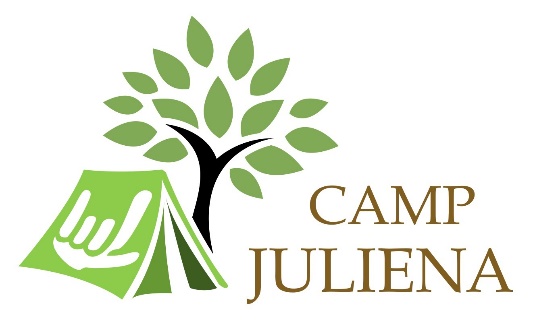 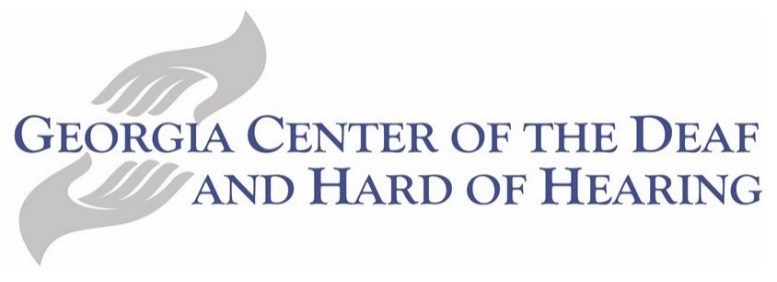 Volunteer ApplicationYouth Camp Juliena is a week-long residential summer camp for kids ages 6-13 that are Deaf or Hard of Hearing. Through challenging and fun activities, campers form lasting friendships and acquire valuable leadership, team- building, social and communication skills. Summer is fast approaching so apply to be a volunteer today! Name:____________________________________________________Age:______________________________________________________City/State:_________________________________________________Email:_____________________________________________________Your signing skills:___________________________________________Why do you want to apply to be Camp Juliena Staff?Camp Juliena Director will contact you for an interview.